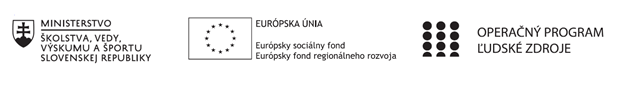 Správa o činnosti pedagogického klubu Prioritná osVzdelávanieŠpecifický cieľ1.1.1 Zvýšiť inkluzívnosť a rovnaký prístup ku kvalitnému vzdelávaniu a zlepšiť výsledky a kompetencie detí a žiakovPrijímateľStredná priemyselná škola stavebná a geodetická, Drieňova 35, 826 64 BratislavaNázov projektuZvýšenie kvality odborného vzdelávania a prípravy na Strednej priemyselnej škole stavebnej a geodetickejKód projektu  ITMS2014+312011Z818Názov pedagogického klubu Klub matematickej gramotnostiDátum stretnutia  pedagogického klubu6.06.2022Miesto stretnutia  pedagogického klubuSídlo školyMeno koordinátora pedagogického klubuMgr. Miroslava SíthováOdkaz na webové sídlo zverejnenej správyhttps://stav-geo.edupage.org/Manažérske zhrnutie:krátka anotácia, kľúčové slová otvorená hodina, didaktické metódyNa stretnutí sa riešila koncepcia otvorenej hodinyHlavné body, témy stretnutia, zhrnutie priebehu stretnutia: Téma : Výmena skúseností s využívaním didaktických metód orientovaných na rozvoj kľúčových kompetencií žiakovMedzi kľúčové kompetencie patrí :Matematická gramotnosťPrírodovedná gramotnosťČitateľská gramotnosťRiešenie problémovKomunikatívne kompetencieInformačné a komunikačné technológieUčiť sa učiťSociálne kompetencieObčianske kompetenciePersonálne kompetencieMatematická gramotnosť rozlišuje nasledovné úrovne :Úroveň reprodukcie – reprodukovať naučený materiál, vykonávať rutinné výpočty a procedúry a riešiť rutinné problémyÚroveň prepojenia – integrovať, prepojiť a nenáročne rozšíriť známy materiál, modelovať a spojiť viaceré známe metódyÚroveň reflexie – uvažovať, argumentovať, robiť abstrakciu, zovšeobecňovať a modelovať použité v nových kontextoch, originálny matematický prístup, spojiť viaceré zložitejšie metódyZistili sme, že žiaci majú veľký problém s komunikáciou a ich komunikačné schopnosti a spôsobilosti – znamenajú schopnosti ústne a písomne sa
vyjadrovať, vysvetľovať, čítať s porozumením, vyhľadávať, uchovávať poznatky v pamäti a používať ich, komunikovať a tvoriť informácie, a to aj v cudzích jazykoch, je veľmi slabáPozitívne je, že vedia  pracovať s modernými informačnými technológiami, zručnosti pracovať s osobným počítačom, internetomZávery a odporúčania:Na otvorenej hodine sme si odskúšali rôzne didaktické metódy, zistili sme, ktoré kompetencie je potrebné rozvíjať a podporili sme potrebu viac zameriavať pozornosť žiakov na úlohy zamerané na trvalú udržateľnosť. Vypracoval (meno, priezvisko)Mgr. Miroslava SíthováDátum6.6.2022PodpisSchválil (meno, priezvisko)Ing. arch. Darina SojákováDátum6.6.2022Podpis